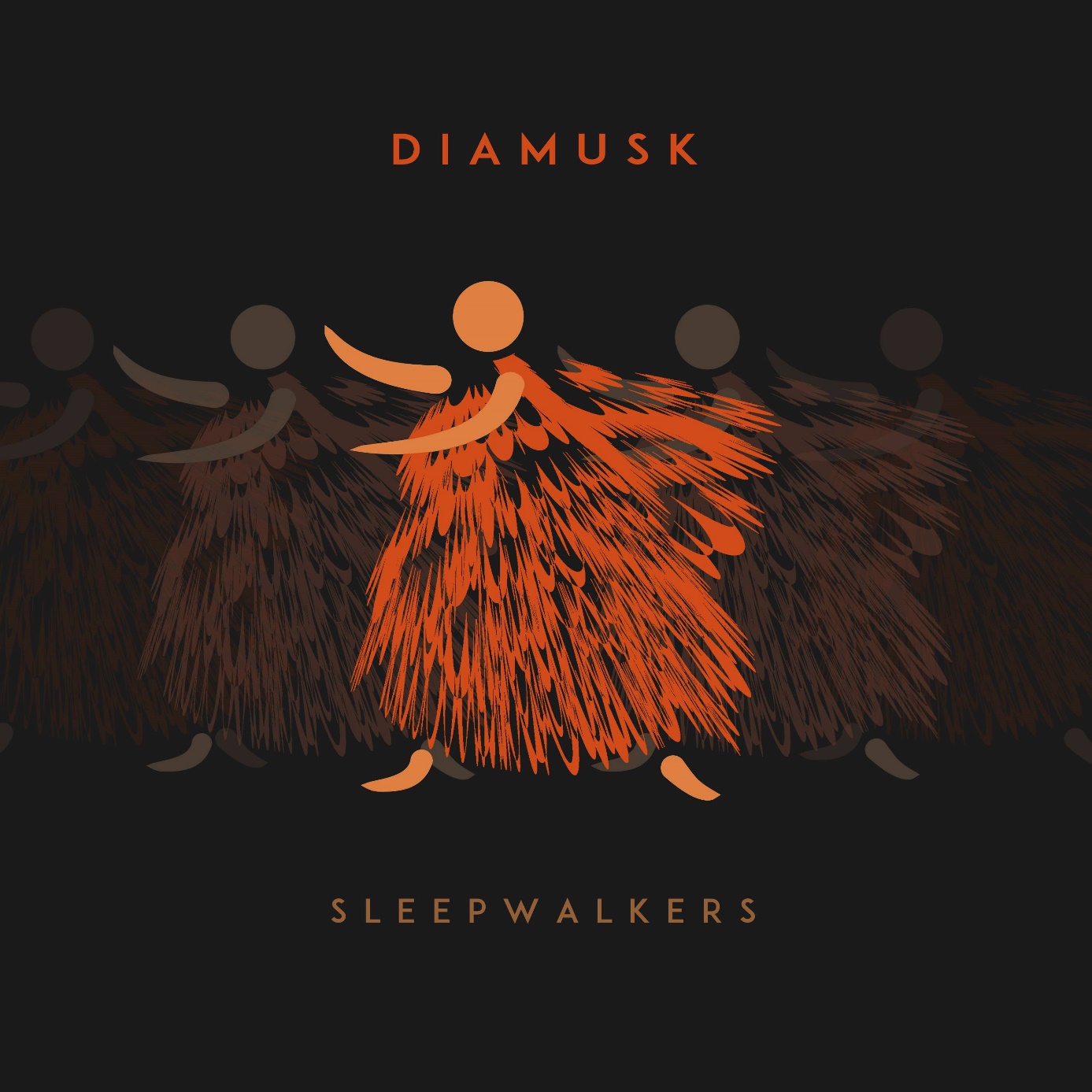 reggae dubba feat. Kiril kuzmanovReggae dubba time, If you don't get it, don't you sweat it Groove will walk you through this rhyme Step up hands up! To be dubby is no crime The bass will tell you what to do Just move and feel sublime We move, we dance They won't stop us and they can't better close their eyesAnd move away cause we're hot and bright like the sun Hands up and flow High up not low we're reaching for the sky!  Let's flow into the sunrise Let love color your eyes We glow in the dark night Now that you get it, won't regret it It's the oneness at it's prime We dream and wait all this time and Nothing we do, We dream and wait all this time andIt's now time to move Roots in the Babylon Silence in the BabylonWe're stirring up the Babylon Rhythm in your soul I want to make this song It's groove is gonna make you lose control One step higher, your energy's like a fire I wanna se it burn baby I wanna se it burn We move, we dance They won't stop us and they can't, better close their eyesAnd move away cause we're hot and bright like the sun Hands up and flow High up not low we're reaching for the sky! Let's flow into the sunrise Let love color your eyesWe glow in the dark nightNow that you get it, won't regret it It's the oneness at it's prime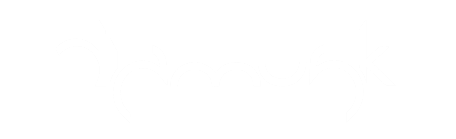 Afroheartbeat feat. Mladen MarjanovicAll that we got all that we got is all that we'll give we won't give upwe‘ll never give up All that we got is all that we give not to give upThem evil better tun thema we won't be fooled again them better surrender thema Stronger then ever yes yes here we come this time we know better yes yes here we come no longer naive all raw here we come Got up off our knees all loud here us stump They hear us coming and they hear us yelling there's no more pretending now we see them runHypnosis feat. Trajche velkovWhat goes around comes aroundKeep ya feet on tha groundbe humble be patientForget the weakness, give all!There's this urge to survive, protect the coreMy feet dance around the floor of the cityTwo directions, weak connectionsI'm the recruit of normality, neutralityO ooooWhile the storm rages outsideWe forgetWhile the storm ragesMy dear,Don't be a fool they don't ever think of youThey re all busy thinking 'bout them selvesSame like you...I gaze into my thoughts,the hypnotizing slideshowWhisper to myselfAsk and explainI deny that which I claimed,deny that which I claimedWhile the storm ragesOutside, I forget...Lost and found feat. Elektro HafizTell me what I've got if ya love me notIn this crowdy world one is all aloneTrapped in maelstrom of wrongSo tell me what I've gotOf the struggle nobody speaks aboutNot the words but the silence is that which connects usBut tell me what I've gotIf ya love me notTell me what I've gotSee us run aroundThe same old place in same old waysNow stir it upLet it go now man change the game now manSee us lost and foundIn the story someone else wrote (c'mon) now give it upLet it go now man change the game now manWhat's your cause?Can ya hear that dinga ding dongThat gets ya up up up up than lowerMemories rewindBut all ya want all ya wantIs to look forwardConcentrated in circle,Borderline we can't seem to cross overSo tell me what one gotSee us run aroundThe same old place in same old waysNow stir it upLet it go now man change the game now manBig Wild River feat. Nils Petter MolværYou're trying so hard but can you succeedTrying to decode the unknownWrapped in too many layersYou once believed Once you stood Proud now you're just a part of the crowd And you get to learn the game of black mailThe thin thread unbreakable,You lay low, every one will reap what they saw..While denial remains the life style acceptable And no resistance seem to be rentableYou fall into oblivion forgetting yourself You're a stranger in the mirror, dreaming you liveYou quiver self tortured by regretAnd the blood and the sweat of life become a riverBig and wildLife is a river big and wild river big and wildBig and wild river big and wild you better learn to swimSleepwalker feat. Kenan GlavinicI fail when I try something newI fail when I decide that all is goodand the goal is so out of reachhope stronger than ever If I could only be like clever clever like really clever I'd step up and say: That's what I want that's what I demand! I want nothing more but to live my own lifeout of the building, out of the concreteout of the greyOut of the rivers of people walking the same steps each day, out of the grey! You block me, you manipulate me, you try to control meI sleepwalk with woken heart, you try to block me to manipulate me you try to control me, I sleepwalk with woken heart I want nothing more but to live my own life, out of the buildingout of the concrete, out of the greyCorridor feat. Dino MangaficWhere's the rebellion is it hidden is it gone the oppressed we got to get up and move up all as one Feel stuck lost alone and done Nowhere to go no place to run From sleep we gotta wake up and fight against oblivionThrough corridor, let go their lies let's be one Gotta prove myself that i can Gotta prove my self that I can Be yours be whole be as one Do you hear the sound you gotta get up and when you're feeling down you gotta get up when you feel down Life is hard on you you gotta get up Believe and follow through you gotta get up and when you fall down you get upHypnosis feat. Trajche velkovI call you out, gotta call you out Give me all you gotForget the fear and doubt Scream and shout!Wanna feel it clear and proud There's nothing to loseJust be yourself out loud, come on!Give me what I want Can you feel it in the soundYour body's moving so slow Your warmth is all around It dances with the sound All as one we now flow Feeling who we are Never to forget, and we want more No, we won't stop Yes we can't stop Being who we areDriven by the sound of love See us together and the hope ariseI don't ever want to let this go yeah Free of doubt, fear and all their liesWe defy division with equality yeah I give you what you wantI can feel it in the sound My body is moving so slow My warmth is all around It dances with the sound All as one we now flow Feeling who I am Never to forget And I want more! No I won't stop Yes I can't stopBeing who I am Driven by the sound of love <3Another beginning Feat. Bjørn BlombergNo matter the day things gone the wrong way No matter the news they don't entertain meNo matter the done no matter it cannot be undone No matter the dreams stuck in betweenThe worlds we must choose No matter the rain sunshine will surely comeNo matter the moon and the wolfs howling No matter the end its another beginningWhere ya gonna run run who ya gonna who you gonna lie lieWhat you gonna what you gonna find find what is the goal of the worry all the worry won't change All you all along well know No matter the moon and the wolfs howling No matter the end its another beginningNo matter the rain sunshine will surely come No matter the moon and the wolfs howlingNo matter the end its another beginningRecall feat. Djani PervanCan you Tell me what it is tell me who we areTell me if ya know why is it so tell me if ya know can u show me how to beBe likeBe like the trees Be like the sea and like the stars and breath in breath out smile there is no good escape from nowLife is a mystery to live is brave and so beautiful and hardRecall the good the pure the real nowSoon to be woken soon to be great andDon't hold on hold onI need to spill the linesI need to scream it out of me, the indescribablei need to locate it wrap my mind around iti need to learn the lesson and carry oncarry on wiser see the spot at the end of the tunnel a little brighter see all together a little lighterrefocus the focus off what is out of the focus and just carry on  It isn't something we know but feel! Can you Tell me what it is tell me who we areTell me if ya know why is it so tell me if ya know can u show me how to beBe like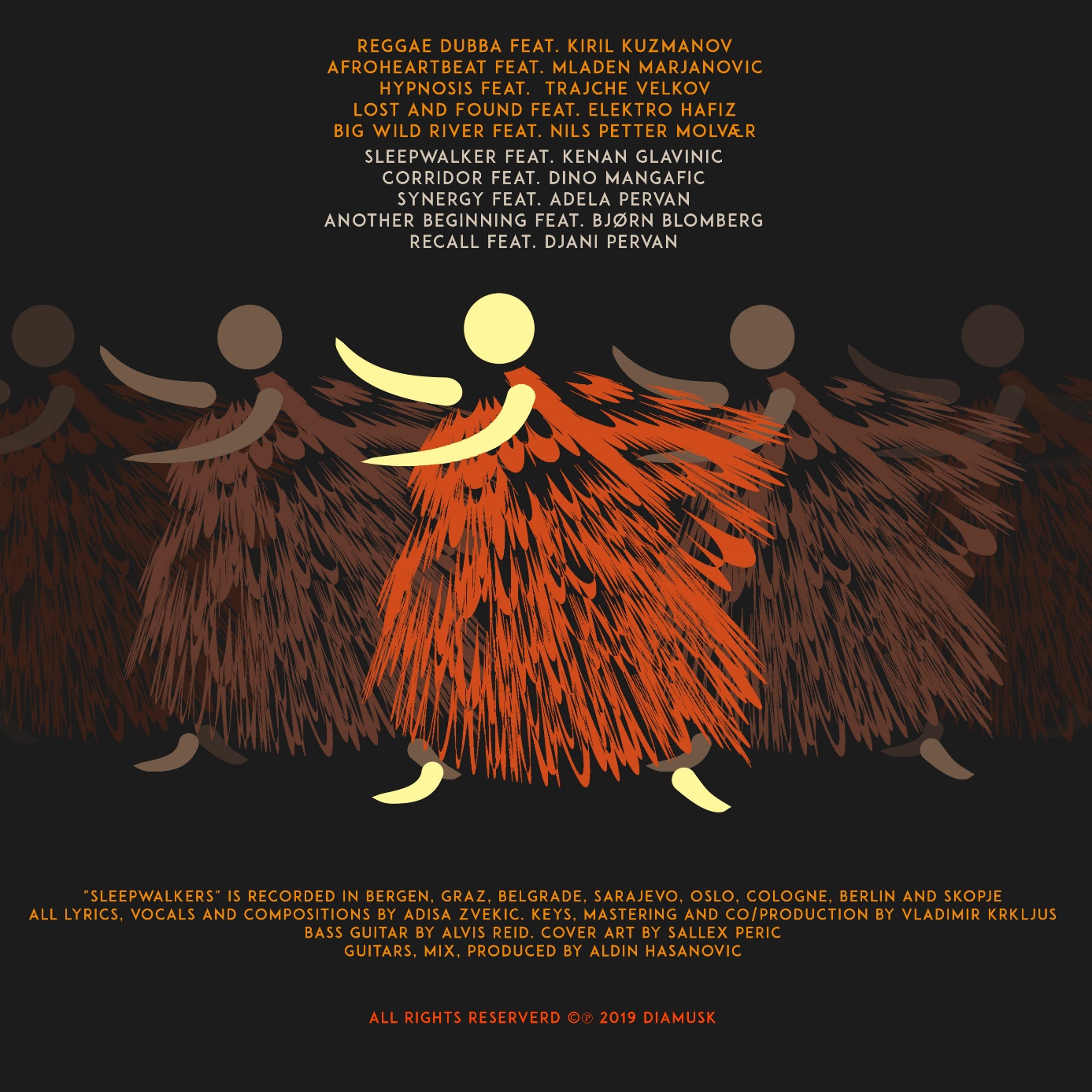 